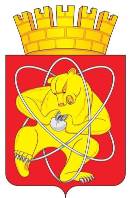 Муниципальное образование «Закрытое административно – территориальное образование  Железногорск Красноярского края»АДМИНИСТРАЦИЯ ЗАТО  г. ЖЕЛЕЗНОГОРСКПОСТАНОВЛЕНИЕ22.04.2016                                                                                                      			 141Иг. ЖелезногорскО предоставлении ООО «АРИСТЭЙ» муниципальной преференции в виде заключения договора аренды муниципального имущества без проведения торговРуководствуясь Гражданским кодексом Российской Федерации, Федеральным законом от 26.07.2006 № 135-ФЗ «О защите конкуренции», Уставом ЗАТО Железногорск, решением Совета депутатов ЗАТО г. Железногорск от 27.08.2009 № 62-409Р «Об утверждении положения “О сдаче в аренду и безвозмездное пользование муниципального имущества, находящегося в Муниципальной казне закрытого административно-территориального образования Железногорск Красноярского края”», постановлением Администрации ЗАТО г. Железногорск от 07.11.2013 № 1762 «Об утверждении муниципальной программы “Развитие инвестиционной, инновационной деятельности, малого и среднего предпринимательства на территории ЗАТО Железногорск”», на основании единственного заявления директора ООО «АРИСТЭЙ» (ОГРН 1162468064516, ИНН 2452043571) Романа Васильевича Филиповскова, принимая во внимание заключение № 59 от 19.04.2016 по результату рассмотрения заявления на предоставление муниципальной преференции в виде заключения договора аренды муниципального имущества без проведения торгов, с целью поддержки малого и среднего предпринимательства, ПОСТАНОВЛЯЮ:1. Предоставить Обществу с ограниченной ответственностью «АРИСТЭЙ», являющемуся субъектом малого и среднего предпринимательства, муниципальную преференцию в виде заключения договора аренды муниципального имущества без проведения торгов - на торговые места (ТМ-9), (ТМ-11), (ТМ-12), (ТМ-13), (ТМ-15) общей площадью 119,9 кв. метра (согласно выкопировки из поэтажного плана на дату обследования 28.10.2013), на первом этаже нежилого помещения с кадастровым номером 24:58:0303005:195, расположенного по адресу: Красноярский край, ЗАТО Железногорск, г. Железногорск, ул. Свердлова, д. 7, пом. 67, на срок 15 (пятнадцать) лет, для оказания бытовых услуг: ремонт и замена дверей, оконных рам (площадь – 107,5 кв.метра), розничной торговли строительными материалами (площадь – 12,4 кв.метра).2. Комитету по управлению муниципальным имуществом Администрации ЗАТО г. Железногорск (Н.В. Дедова):2.1. Проинформировать ООО «АРИСТЭЙ» о принятом решении.2.2. Оформить договор аренды муниципального имущества с ООО «АРИСТЭЙ» в соответствии с п. 1 настоящего постановления.2.3. Зарегистрировать договор аренды в Железногорском отделе Управления Федеральной службы государственной регистрации, кадастра и картографии по Красноярскому краю.3. Управлению делами Администрации ЗАТО г. Железногорск (В.А. Архипов) довести настоящее постановление до сведения населения через газету «Город и горожане».4. Отделу общественных связей Администрации ЗАТО г. Железногорск (И.С. Пикалова) разместить настоящее постановление на официальном сайте муниципального образования «Закрытое административно-территориальное образование Железногорск Красноярского края» в информационно-телекоммуникационной сети «Интернет».5. Контроль над исполнением настоящего постановления возложить на первого заместителя Главы администрации ЗАТО г. Железногорск С.Д. Проскурнина.6. Настоящее постановление вступает в силу с момента его подписания.Исполняющий обязанностиГлавы администрации 							     С.Д. Проскурнин